с. Кичменгский ГородокО внесении изменений и дополнений в решение Муниципального Собрания от 06.12.2016 № 317 «О районном бюджете на 2017 год и плановый период 2018 и 2019 годов»Муниципальное Собрание РЕШИЛО:Внести в решение Муниципального Собрания Кичменгско-Городецкого муниципального района от 6 декабря 2016 года № 317 «О районном бюджете на 2017 год и плановый период 2018 и 2019 годов» следующие изменения:Пункт 1 раздела I. Основные характеристики районного бюджета изложить в следующей редакции:«1. Утвердить основные характеристики районного бюджета на 2017 год:общий объем доходов в сумме 446 788,5 тыс. рублей;общий объем расходов в сумме 453 068,7 тыс. рублей; дефицит бюджета в сумме 6 280,2 тыс. рублей.Источники дефицита бюджета – изменение остатков средств по учету средств бюджета. Установить источники внутреннего финансирования дефицита районного бюджета на 2017 год согласно приложению 1 к настоящему решению.1.3. В пункте 4 раздела III. Бюджетные ассигнования районного бюджета строку изложить в следующей редакции:а) на 2017 год в сумме 25 376,3 тыс. рублей;1.4. В пункте 8 раздела III. Бюджетные ассигнования районного бюджета строку изложить в следующей редакции:а) на 2017 год в сумме 21 207,9 тыс. рублей согласно приложению 7 к настоящему решению;1.5. В приложении 4 к решению «Перечень главных администраторов доходов районного бюджета и закрепляемые за ними виды (подвиды) доходов на 2017 год и плановый период 2018 и 2019 годов»: - раздел «Управление культуры, молодежной политики, туризма и спорта администрации Кичменгско-Городецкого муниципального района» дополнить строкой следующего содержания:- раздел «Управление образования администрации Кичменгско-Городецкого муниципального района» дополнить строкой следующего содержания:- раздел «Администрация Кичменгско-Городецкого муниципального района» дополнить строкой следующего содержания:1.6. Приложения 1, 6, 7, 8, 9, 11 к решению изложить в новой редакции согласно приложениям  2, 3, 4, 5, 6, 7 к настоящему решению.Управлению финансов Администрации Кичменгско-Городецкого муниципального района (Г.К.Буслаева) закрепить отдельным СубКОСГУ бюджетные ассигнования на выполнение «Майских» Указов Президента РФ.Настоящее решение опубликовать в районной газете «Заря Севера» и разместить на официальном сайте Кичменгско-Городецкого муниципального района в информационно-телекоммуникационной сети «Интернет».Глава района                                                                                                 Л.Н.Дьякова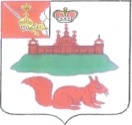 МУНИЦИПАЛЬНОЕ СОБРАНИЕКИЧМЕНГСКО-ГОРОДЕЦКОГО МУНИЦИПАЛЬНОГО РАЙОНАВОЛОГОДСКОЙ ОБЛАСТИМУНИЦИПАЛЬНОЕ СОБРАНИЕКИЧМЕНГСКО-ГОРОДЕЦКОГО МУНИЦИПАЛЬНОГО РАЙОНАВОЛОГОДСКОЙ ОБЛАСТИМУНИЦИПАЛЬНОЕ СОБРАНИЕКИЧМЕНГСКО-ГОРОДЕЦКОГО МУНИЦИПАЛЬНОГО РАЙОНАВОЛОГОДСКОЙ ОБЛАСТИРЕШЕНИЕРЕШЕНИЕРЕШЕНИЕот10.07.2017№3762482 02 25558 05 0000 151Субсидии бюджетам муниципальных районов на обеспечение развития и укрепления материально-технической базы муниципальных домов культуры, поддержку творческой деятельности муниципальных театров в городах с численностью населения до 300 тысяч человек2482 02 25519 05 0000 151Субсидии бюджетам муниципальных районов на поддержку отрасли культуры2472 02 20051 05 0000 151Субсидии бюджетам муниципальных районов на реализацию федеральных целевых программ2392 02 25520 05 0000 151Субсидии бюджетам муниципальных районов на реализацию мероприятий по содействию созданию в субъектах Российской Федерации новых мест в общеобразовательных организациях